Locador(a): ABELARDO ELEUT�RIO MAIA, inscrito(a) no CPF(MF) sob o n. 430.165.024-53. GISLAINE MARIA LEITE PAIVA, inscrito(a) no CPF(MF) sob o n. 261.107.844-00. Neste ato representado(a) por sua Procuradora DEVOLUS SMART SOLUTIONS, empresa estabelecida na cidade de Fortaleza-CE na Rua costa barros, 915, Centro, inscrita no CNPJ 08.214.093/0001-69, representada por Jonas Pessoa Campelo, brasileiro, solteiro, atendente para suporte ao final assinado.Tipo de vistoria: Entrada		Tipo de imóvel: 
Imóvel: 187 - Rua Monsenhor Agostinho, 1715, parque são josé - Fortaleza - CE
Chaves/Outros: dfkhgdskhgldkjfhglsdkjghslkdfjhgslkdfjhgslkdfjhgskfjhgs1.  Sala1.1.  Parede de gesso. 1.2.  Teto de gesso. 1.3.  Piso de cerâmica. 2.  sala teste2.1.  Parede de alvenaria na cor branca. 2.2.  Janela de madeira. 3.  quarto teste3.1.  Parede de gesso. 3.1.1.  Rodapé. 3.2.  Teto. 3.3.  Parede de gesso. 3.4.  Piso. 3.5.  Porta de madeira. 4.  cozinha teste4.1.  Teto. 4.1.1.  Luminária. 4.2.  Parede. 4.3.  Teto. 4.4.  Piso. 4.5.  Porta. 5.  Garagem5.1.  Parede de alvenaria na cor branca. 5.2.  Janela de madeira. COMPLEMENTO AO TERMO DE VISTORIA DE ENTRADA DO IMÓVEL (OCUPAÇÃO)IMPORTANTE: QUALQUER DIVERGÊNCIA COM RELAÇÃO AO TERMO DE VISTORIA, DEVERÁ SER FORMALIZADO POR ESCRITO E O PRAZO PARA ENTREGA NA LOCATIVA É DE 48 HORAS APÓS O RECEBIMENTO DAS CHAVES DO IMÓVEL. PARA O CLIENTE:1-A vistoria foi elaborada por observação estética das condições gerais do imóvel, por favor verifique as fotos gravadas no CD para melhor entendimento;2-DEFINIÇÃO DOS CONCEITOS MAIS USADOS: inteiro, quebrado, trincado ou em bom estado - fixo, frouxo ou solto - funcionando, não funcionando ou não testado;3-Toda a parte elétrica GERALMENTE é citada na vistoria como não testada ou em ordem (pois a energia geralmente não está ligada, impossibilitando os testes em aparelhos, lâmpadas, tomadas). O locatário fica responsável por testar, e em casos de defeitos comunicar o setor de manutenção o mais breve;4-Pintura interna do imóvel considerada como nova na vistoria de entrada (é a pintura utilizada pela primeira vez), será cobrada como nova na vistoria de saída e conforme o padrão e cor relatados na vistoria;5-Problemas estruturais como: rachaduras em paredes ou cerâmica, infiltrações, cupins, não serão cobrados na desocupação pois são de responsabilidade do proprietário, mas deverão ser informados pelo Locatário ao setor de manutenção assim que constatado o problema para a analise. As fotos são os registros e comprovam as condições do imóvel no ato da vistoria de entrada;6-Itens como telhas, armações de telhado (salvo quando não tem forro), caixa d`água, caixa de gordura não são vistoriados, em casos de problemas constatados pelo Locatário, comunicar o setor de manutenção;Obs.: O Termo Complementar de Vistoria serve para o cliente poder relatar algum item que por descuido, não foi descrito pelo Vistoriador ou não foi descrito conforme a realidade do imóvel.Fortaleza, 15 de Maio de 2017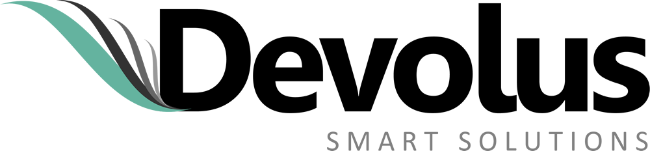 Termo de vistorianome alteradoCódigo: 500043Data: 15/05/2017Vistoriador: LucioDados da vistoriaDados do imóvelAmbientes


__________________________________________
Locador: ABELARDO ELEUT�RIO MAIA


__________________________________________
Locador: GISLAINE MARIA LEITE PAIVA


__________________________________________
Vistoriador(a): Lucio

__________________________________________
Testemunha1 CPF:
Nome:

__________________________________________
Testemunha2 CPF:
Nome: